SZKOŁA PODSTAWOWA NR 1 im. OLOFA PALMEGO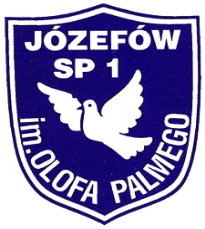 05-420  Józefów,  ul. Mickiewicza 11TEL. 789-21-12,  789-14-95, 789-18-23e-mail: sekretariat@sp1.jozefow.plINFORMACJA O WYNIKU I ETAPU NABORU NA STANOWISKO URZĘDNICZEKomisja Kwalifikacyjna, w wyniku przeprowadzenia  analizy dokumentów aplikacyjnych kandydatów do pracy na stanowisko specjalisty d/s kadr  w Szkole Podstawowej nr 1 w Józefowie w wymiarze ½ etatu, zakwalifikowała do II etapu konkursu 1 osobę spełniającą wymagania formalne.Wymogów formalnych nie spełniła 1 oferta.II etap procedury naboru składający się z części pisemnej, praktycznej i ustnej, odbędzie się  7 listopada 2019 r., o godz. 12:00, w siedzibie szkoły.Szczegółową informację można uzyskać pod nr telefonu 22 7892112.                                                               Przewodniczący Komisji KwalifikacyjnejWicedyrektor szkoły   /-/ Bożena Banulska